Word, lisää-välilehti, harjoitus 5Avaa uusi word-dokumentti ja tallenna se kansioosi nimellä wordharjoitus 5.Lisää sivulle ylätunniste, johon merkitset nimesi ja päivämäärän.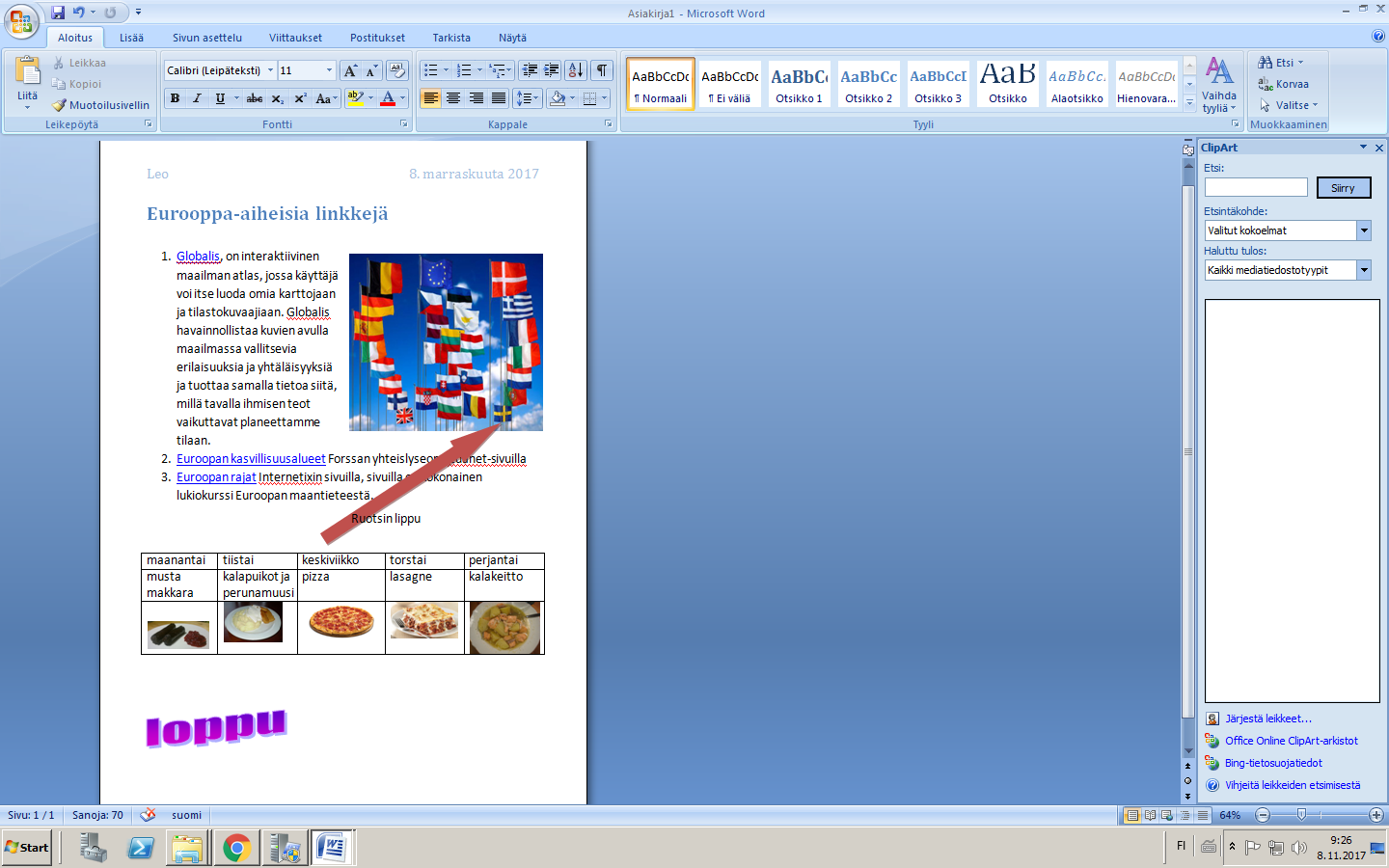 Lisää sivulle alatunniste, johon tulee sivunumerot.Lisää sivulle haluamastasi aiheesta kolmen kohdan numeroitu linkkilista, johon olet myös kuvaillut linkkejä. Lisää linkkilistalle sopiva otsikko tyylillä 2.Lisää linkkilistan sivuun linkkilistaan sopiva kuva.Lisää nuoli osoittamaan kuvasta jotain yksityiskohtaa. Lisää nuolen päälle selittävä teksti tekstikehyksessä. Säädä tekstikehyksen ääriviiva näkymättömäksi.Lisää sivulle taulukko 5x2 taulukko, johon kirjoitat viikon arkipäivät ja viikonpäivien alle viikon ruokalistan.Lisää taulukkoon vielä yksi rivi ja lisää jokaisen ruuan alle sen kuva. Yritä löytää läpinäkyviä kuvia.Lisää taulukon alle WordArt tyylillä 14 haluamasi teksti Loppu. Tallenna vielä ja palauta sitten pedanetin palautuskansioon.